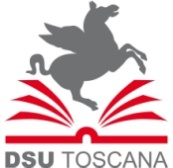 Allegato 2Dichiarazione di insussistenza delle cause di inconferibilità, incompatibilità e conflitto di interesseDichiarazione sostitutiva dell'atto di notorietà(art. 47, DPR n. 445/2000)Il/La sottoscritto/a___________________________________________________________________ nato/a________________________ il_____________, in qualità di ___________________________in ordine al conferimento di incarico di ___________________________________________________ presa visione degli art. 46 e 47 del d.p.r. 28 dicembre 2000 n. 445 e consapevole dei controlli sulla veridicità delle dichiarazioni ai sensi dell’art. 71 dello stesso DPR 445/2000 e delle sanzioni previste dagli art. 75 e 76 dello stesso DPR 445/2000DICHIARA1. l’insussistenza nei propri confronti delle cause di inconferibilità previste dal D.Lgs. 39/2013;2. l'insussistenza nei propri confronti di una delle cause di incompatibilità previste dal D.Lgs. 39/2013;3. l’insussistenza di situazioni, anche potenziali, di conflitto di interesse, ai sensi della normativa vigente per lo svolgimento dell’incarico.          Data                                                                                Il/La dichiarante____________________                                                 ____________________________La presente dichiarazione sarà pubblicata sul sito Istituzionale dell’Azienda Regionale per il Diritto allo Studio Universitario. 